Dream A Little Dream Of MeMusic by Fabian Andre and Wilbur Schwandt, lyrics by Gus Kahn (circa 1931)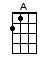 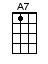 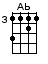 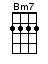 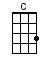 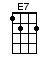 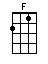 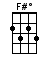 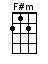 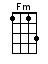 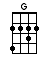 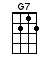 INTRO:  / 1 2 3 4 /[C][F#dim] / [Ab][G] /[C][F#dim] / [Ab][G] /[C] Stars [F#dim] shining bright a-[Ab]bove [G] you[C] Night [E7] breezes seem to [A7] whisper 'I love you'[F] Birds singing in the [Fm] sycamore tree[C] Dream a little [Ab] dream of [G] me [G7][C] Say [F#dim] nighty-night and [Ab] kiss [G] me[C] Just [E7] hold me tight and [A7] tell me you'll miss me[F] While I'm alone, [Fm] blue as can be[C] Dream a little [Ab] dream [G] of [C] me [E7]BRIDGE:[A] Stars [F#m] fading but [Bm7] I linger [E7] on dear[A] Still [F#m] craving your [Bm7] kiss [E7][A] I'm [F#m] longing to [Bm7] linger till [E7] dawn dear[A] Just [F#m] saying [Ab] this [G][C] Sweet [F#dim] dreams till sunbeams [Ab] find [G] you[C] Sweet [E7] dreams that leave all [A7] worries behind you[F] But in your dreams, what-[Fm]ever they be[C] Dream a little [Ab] dream [G] of [C] me [G][C] Sweet [F#dim] dreams till sunbeams [Ab] find [G] you[C] Sweet [E7] dreams that leave all [A7] worries behind you[F] But in your dreams, what-[Fm]ever they be[C] Dream a little [Ab] dream [G] of [C] me [E7]BRIDGE:[A] Stars [F#m] fading but [Bm7] I linger [E7] on dear[A] Still [F#m] craving your [Bm7] kiss [E7][A] I'm [F#m] longing to [Bm7] linger till [E7] dawn dear[A] Just [F#m] saying [Ab] this [G][C] Sweet [F#dim] dreams till sunbeams [Ab] find [G] you[C] Sweet [E7] dreams that leave all [A7] worries behind you[F] But in your dreams, what-[Fm]ever they be[C] Dream a little [Ab] dream [G] of [C] me [F#dim]/[Ab][G]/[C][F#dim] / [Ab][G] /[C][F#dim] / [Ab][G] /[C][F#dim] / [Ab][G] /[C][F#dim] / [Ab][G] / [C] www.bytownukulele.ca